Ottwitz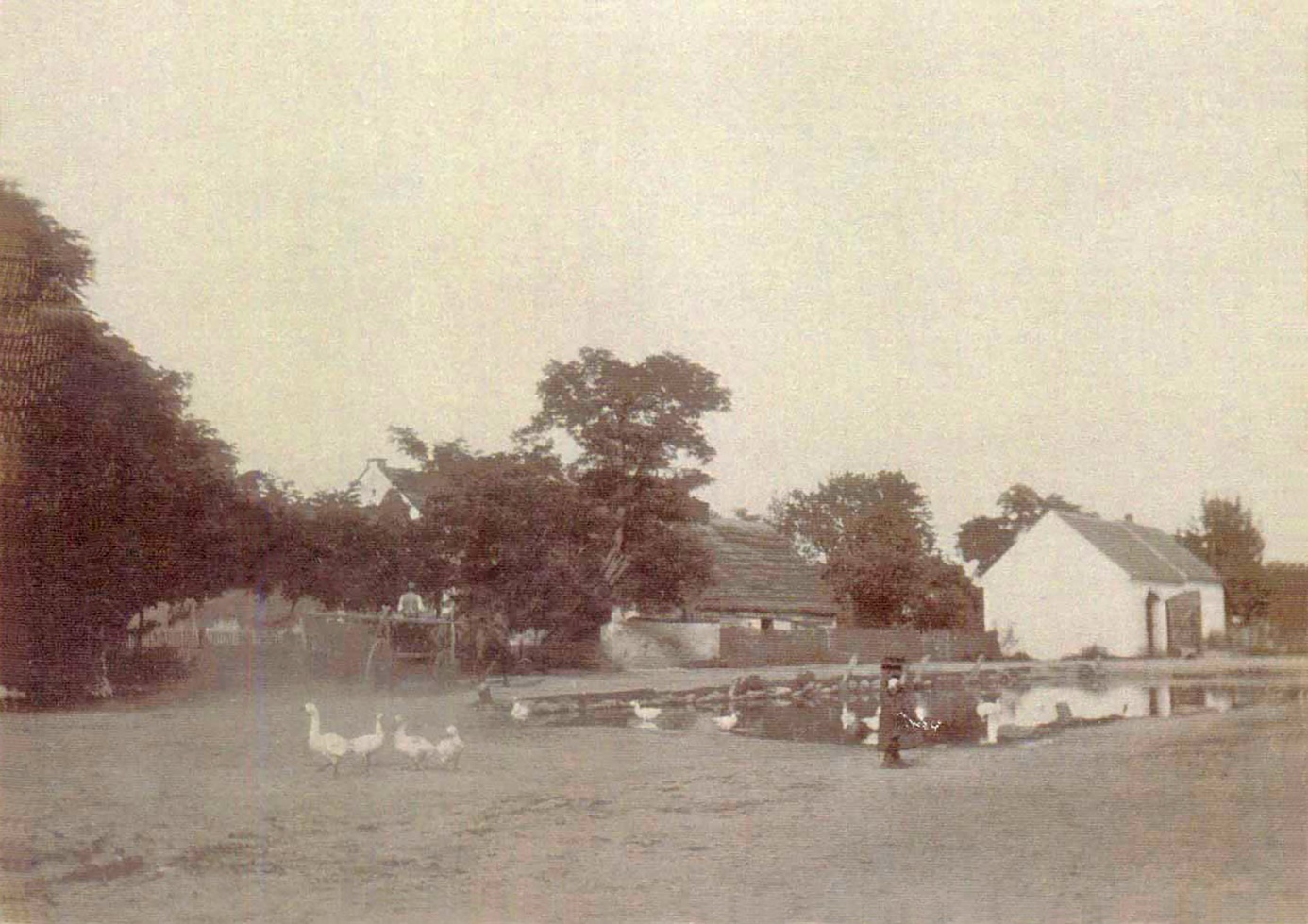 Ottwitzer Dorfidylle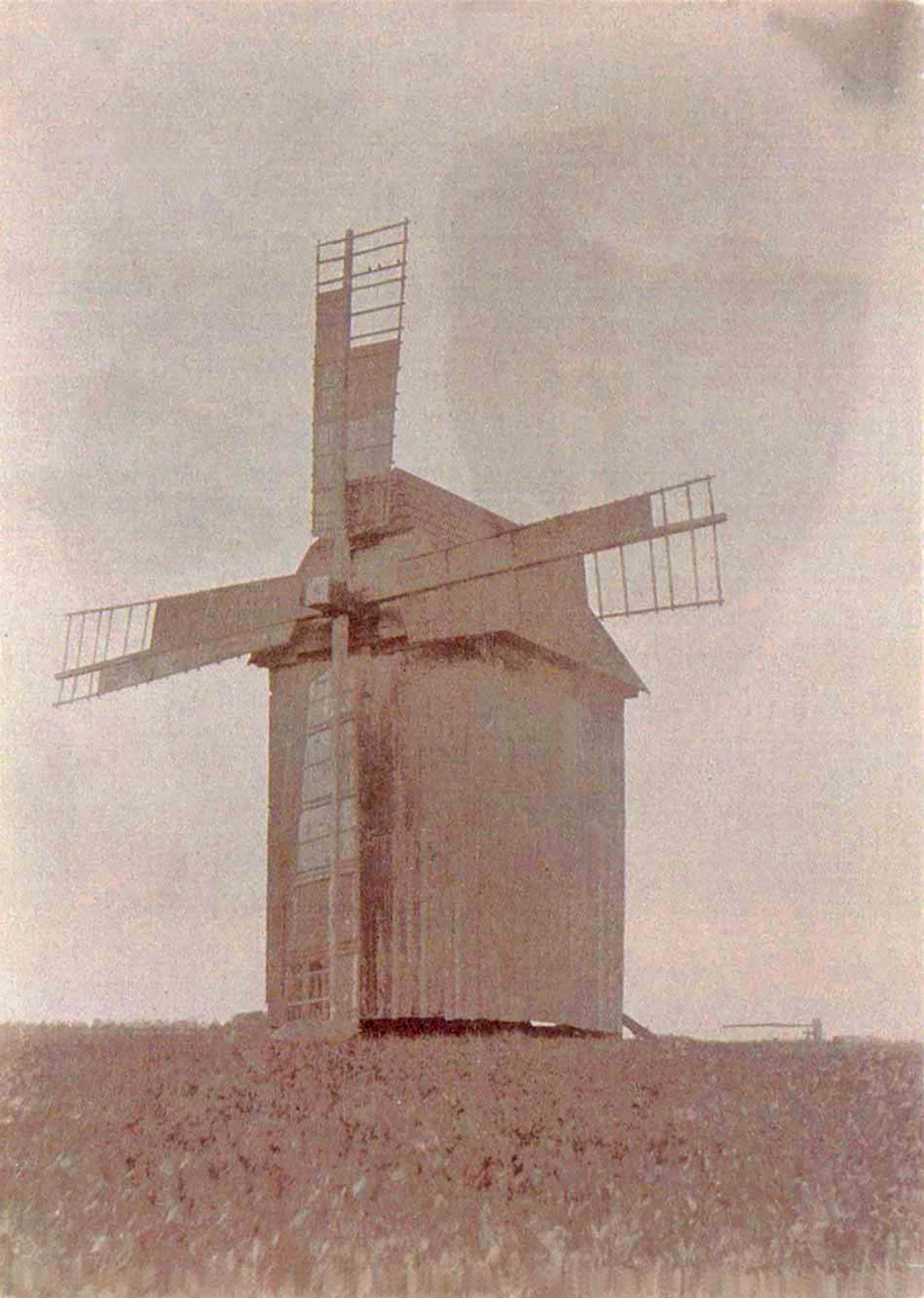 BockwindmühleEindrücke vom alten RittergutDas Herrenhaus nach 1900: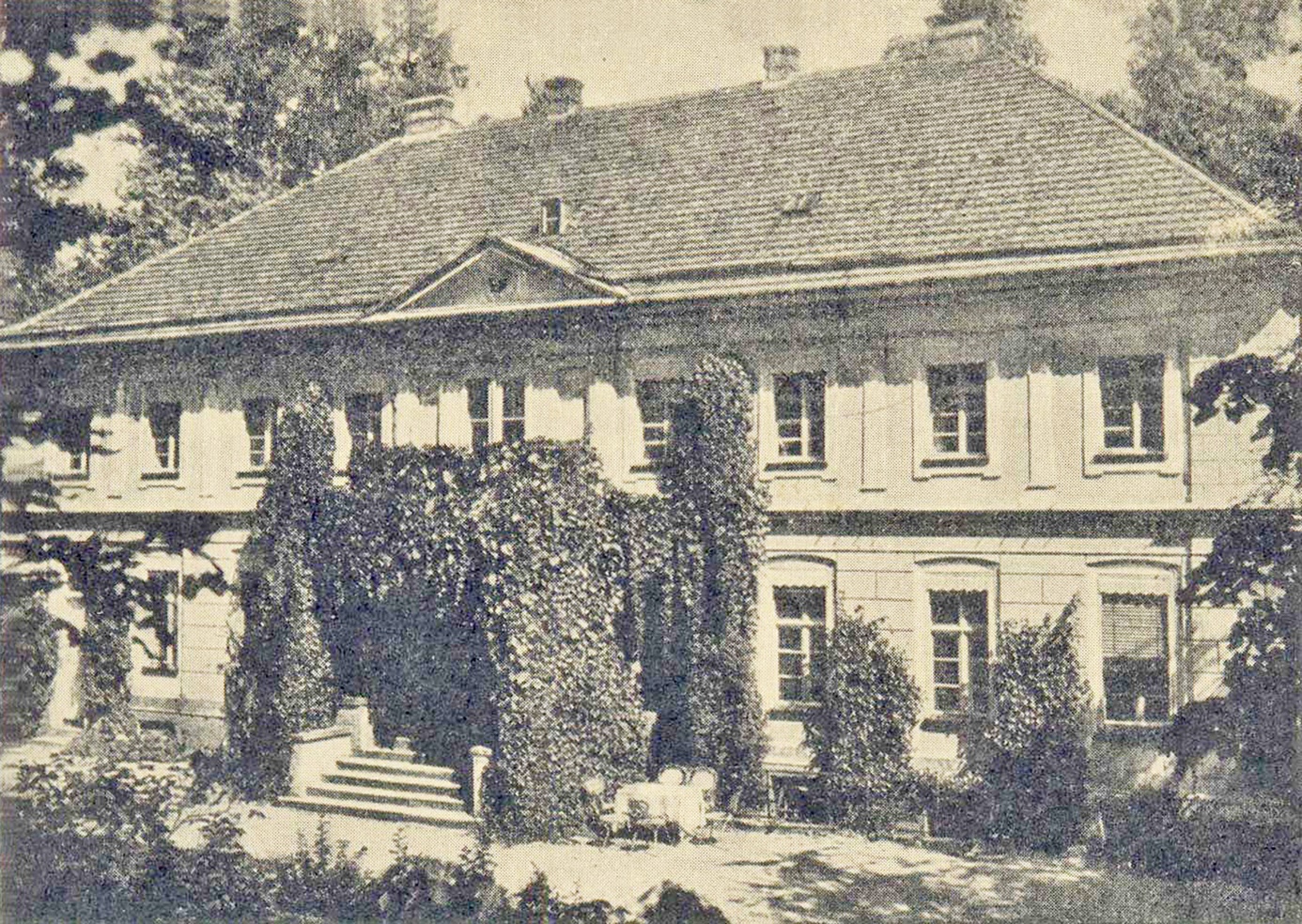 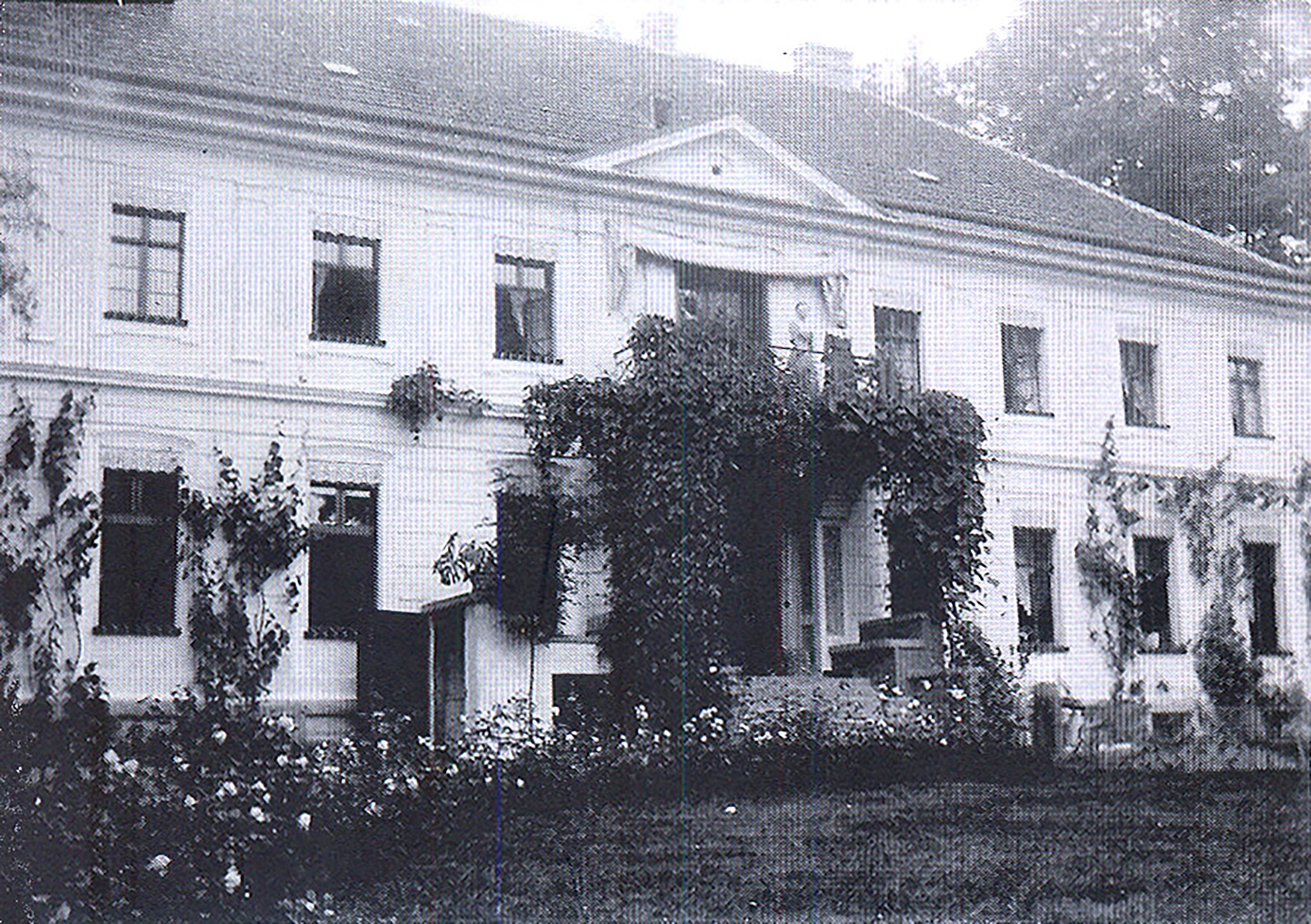 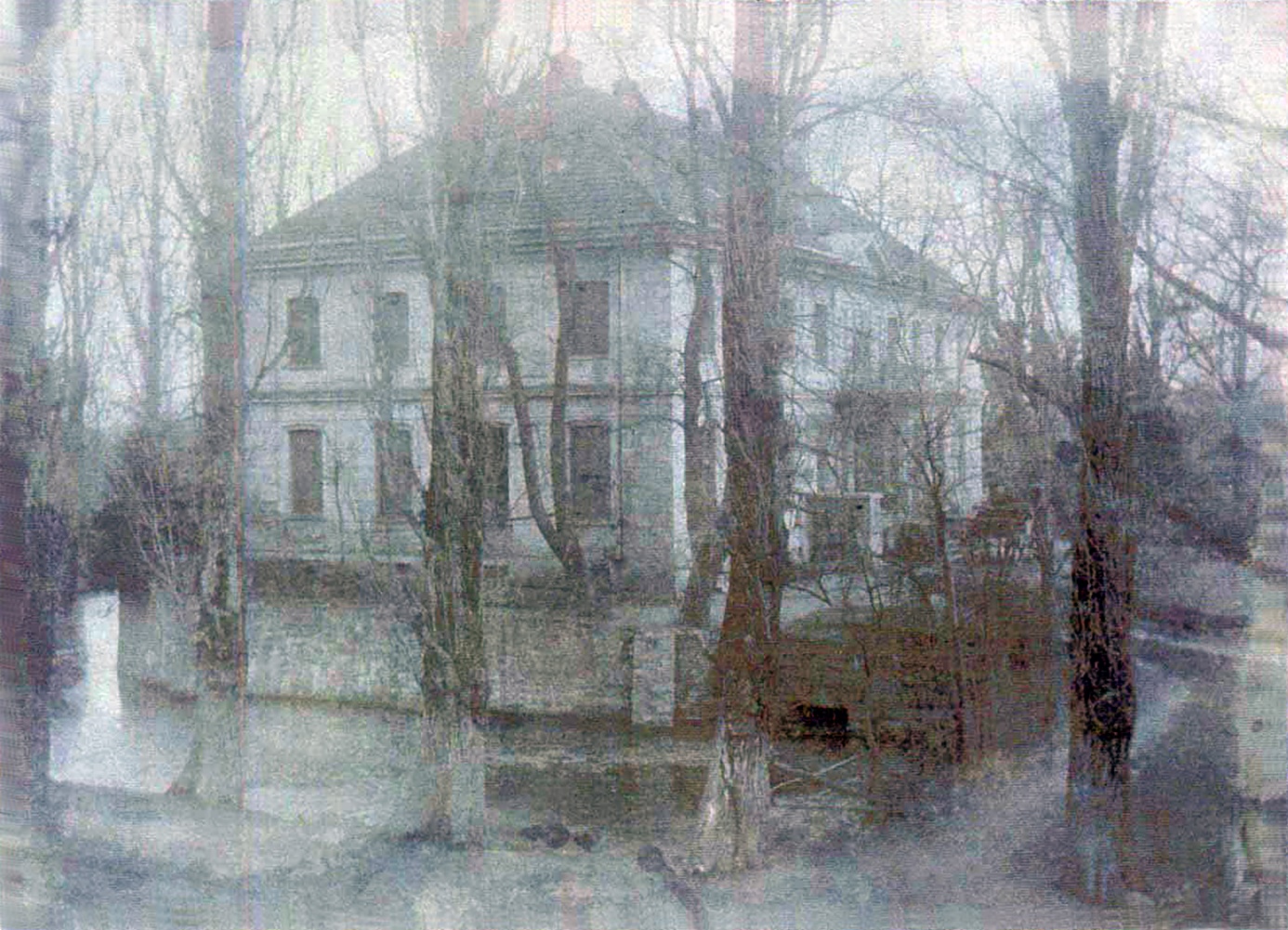 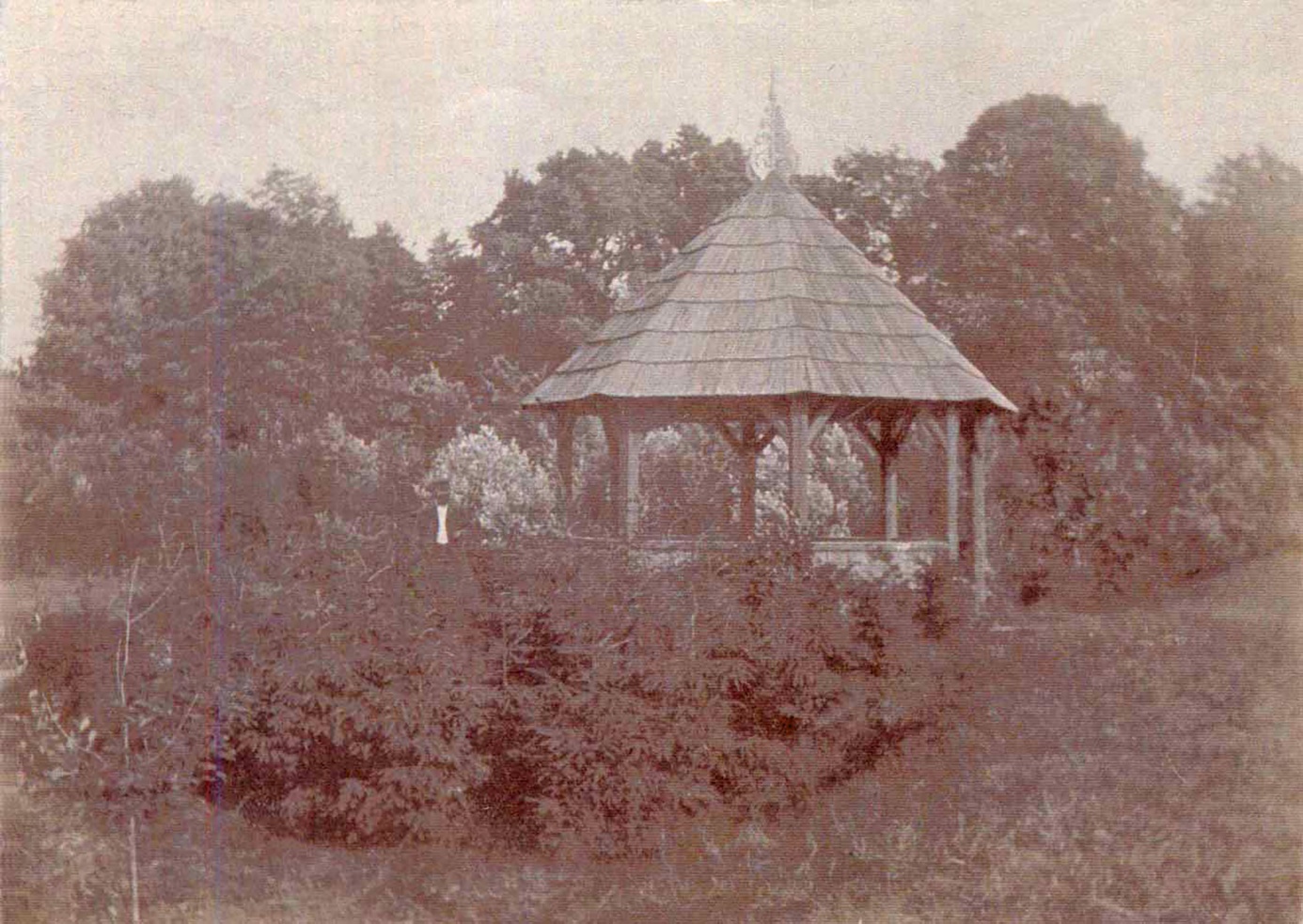 Im Park des Rittergutes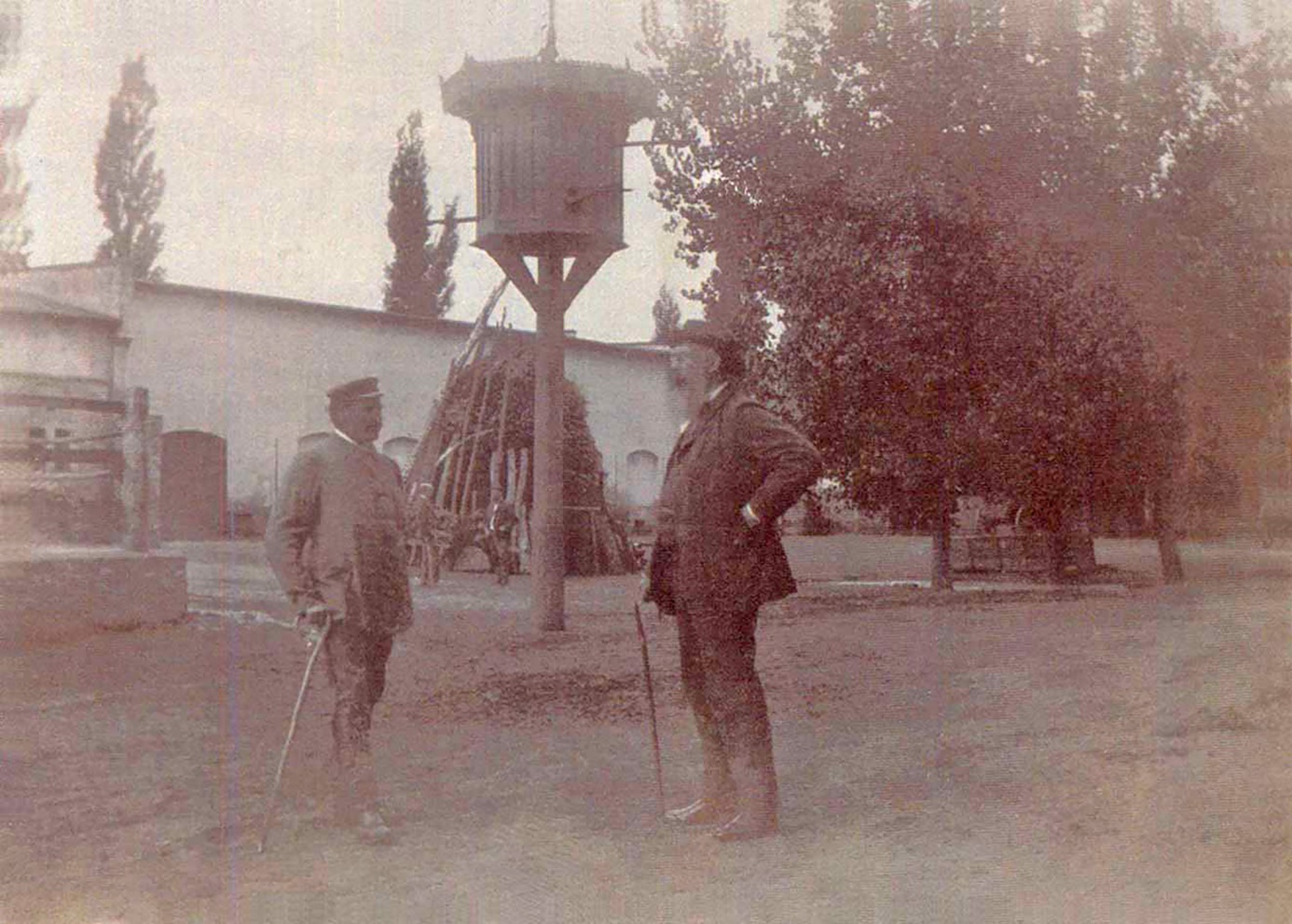 Der letzte Eigentümer: rechts Viktor von Luck, bis 1918 Vertreter des Kreises Strehlen im Preußischen Abgeordnetenhaus